ぐんま　　ロールプレイシナリオ　：アポイントメントセールス：サギオくん、チョロちゃん、ナレーター、クレジット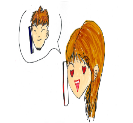 ナレーターチョロちゃんはマッチングアプリでった、ジュエリーデザイナーのサギオくんからこんなをけました。サギオくん「おいしいおをつけたよ」チョロちゃん「のいかも！うれしい～」ナレーターチョロちゃんはうれしくなって、サギオくんとをしました。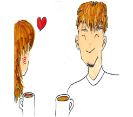 ナレーターチョロちゃんはサギオくんとのでい、にをしました。にサギオくんからこんなことをわれました。サギオくん「のここのくなんだ。のデザインしたジュエリー、チョロちゃんにしいなぁ～。これからにかない？　？」チョロちゃん「サギオくんとならいいかも～」ナレーターチョロちゃんはジュエリーにははありませんでしたが、になるサギオくんにれたくないので、のまでにくことにしました。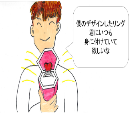 ナレーターサギオくんのおで、のいたジュエリーをたくさんせられました。サギオくん「これがのデザインしたリング。すてきでしょ。にとうんだ。チョロちゃんににいてしいなぁ。このリング90なんだけどチョロちゃんにはににしてあげる。きのことはにもだよ」チョロちゃん「いし、おえないかも」サギオくん「がデザインしたのにってくれないの？だったら、もううのはやめよう」チョロちゃん「えっ！ちょっとって。でも、は、おがないの。」サギオくん「クレジットすれば。のは1だからのチョロちゃんならえるよ！」チョロちゃん「ウン、かった、う！」くん「～うれしいな～」ナレーターサギオくんにわれたくないチョロちゃんは、そのでをきました。その、サギオくんといるとっていたチョロちゃんは、サギオくんからわれるたびに、サギオくんのおにって、つぎつぎとアクセサリーをしました。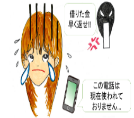 ナレーターしばらくして、マッチングアプリでしても、サギオくんからのがなりました。/、チョロちゃんのに、たくさんのがきました。チョロちゃん「こんなたくさんをして、いきれないかも！」ナレーターチョロちゃんはサギオくんにしてみましたが、「おけになったはわれておりません。」とガイダンスがれて、がとれません。クレジットからもがました。ｸﾚｼﾞｯﾄ「ガッチリクレジットです。がれております…」チョロちゃんサギオくんともれないし、おもえない！どうしよう、かけてー！！」